Fence   15 min        1 participant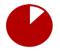 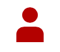 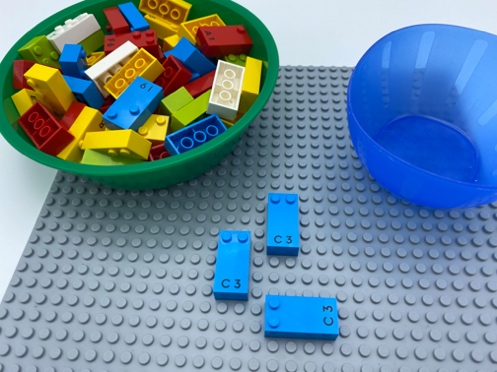 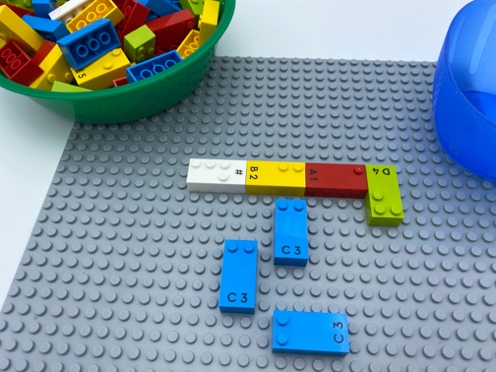 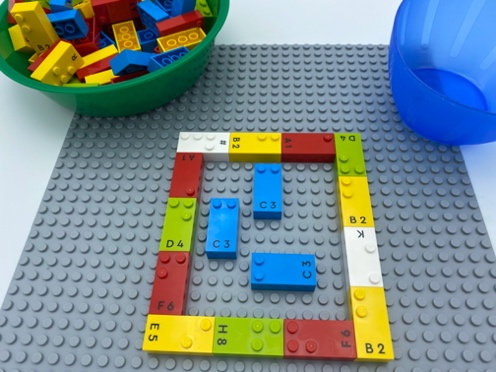 Let’s playPick 3 bricks from the bowl to be the cows.Place the cow bricks in the center of the base plate.Build the smallest rectangular shaped fence possible to surround the cows.How to prepare 1 base plate3 letter “C” bricksAll the other bricks1 bowlPlace 3 letter “C” bricks in the bowl.Facilitation tipsSuggest building a square fence and compare capacity.Ask “What happens if the gate is left open?”.Suggest “The 3 bricks are not cow and the other bricks are not a fence. What else could they be?”.Possible variationsSuggest building a square fence.Use a pre-determined amount of bricks for building the fence.Add mandatory rules: cows cannot touch the fence; cows cannot touch each other …Peer play: one player places the cows, the other builds the fence.Children will develop these holistic skillsCOGNITIVE - Practice scientific and technological approaches: utilize appropriate tools and methodsPHYSICAL - Recognize real situations that can be modeled by geometric relationships (alignment, parallelism, perpendicularity, symmetry)SOCIAL - Articulate and justify answers, arguments and opinionsEMOTIONAL - Understand rulesCREATIVE - Retell or create simple storiesDid you knowWell-designed games can lead to literacy and numeracy skills.What the students feel and think matters: they must get the feeling that they are part of their own learning and mastery of the content. Use open ended and guiding question techniques to support and encourage them.